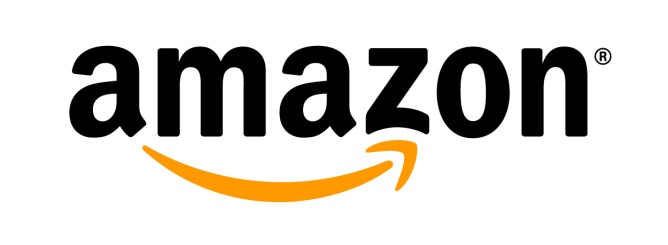 Finance Analyst Intern Amazon is seeking data-driven, business-minded, results-oriented Financial Analyst interns to work in our corporate offices in Seattle, Washington. Amazon is looking for candidates who are bachelor's-degree students in economics, finance or information systems with a strong desire to exceed expectations.Typical responsibilities include:Analysis of account balancesPreparation and reporting of financial performance for weekly, monthly, and annual reviews Producing meaningful operational metrics to help drive performance and achieve business objectives.Included as part of the internship is the intern project, which requires the candidate to flex their finance, accounting, analytical, and business understanding to work on an optimizing, improving, and driving quality to solve a problem or improve an existing process.  The intern will interact with various business partners spanning across the operations, accounting, finance, and technology organizations of Amazon and will present the result of the project for evaluation at the end of the internship.The ideal candidate is a proven self-starter with strong analytical skills, has an ability to dive deep, summarize and communicate important data. Exceptional interpersonal skills, persuasive written and oral communication, understanding of accounting concepts, and a working knowledge of Excel are required. Solid organizational and project-management skills are also a must.Basic Requirements:Currently pursuing a bachelor’s degree in economics, finance, and accounting Available to work a minimum of 40 hours/week during the 6-month internshipDates of Finance Undergraduate Internships:• December to June• April to September• June to December• September to AprilPlease note, visa sponsorship is not available for this positionAmazon is an equal opportunity employerWork Hard. Have Fun.  Make History.Join Amazon.In addition to submitting your resume and cover letter to your career center, apply online at http://www.amazon.com/careers to be considered for an interview, job Id # xxxxxx